Friday 8th October 2021Dear Parents and CarersI hope you and your family are well and your daughters have been able to happily settle into the routines of regular school life. Vaccination Programme for 12-15 year oldsAs I am sure you are aware, the government has introduced a programme of Covid-19 vaccinations for young people between the ages of 12 and 15.   We have now been informed that Vaccination UK have scheduled Monday 22nd November as the day when their team will attend Walthamstow School for Girls. I am attaching a letter from Vaccination UK below which we have been asked to send out to families.  This includes a link to the e-consent form,  as well as additional factual information which should help you to make an informed decision about the COVID-19 vaccination.Please be aware that the school has no direct involvement in the vaccination programme and thus it would be far more effective to contact either Vaccination UK directly, or the local NHS trust, NELFT, in partnership with Waltham Forest Council, should you have any queries.Parent Information EveningsOur Parent Information Evenings for 2021/22 are now on the website for all year groups.  Please make sure that you click on the link for your daughter’s year group in order to access important information about what to expect for her this academic year.Reminder: Early Closure for Open Evening and INSET day: 14th and 15th OctoberI wanted to remind you that our Open Evening is on Thursday 14th October, followed by an INSET day on the following day on Friday 15th October.  School will finish on 2.30p.m. on Thursday.  Thank you, in advance, for those parents who have granted permission for your daughters to participate in our Open Evening.  I know that the girls are very excited at the prospect of welcoming visitors to the school and talking about their experiences.Open EveningIf you wish to book a place on a tour as a prospective parent for younger siblings in current year 6, please book your ticket using Eventbrite.  Unfortunately, due to COVID restrictions, this is a ticket-only event and only one child and adult place per family can be permitted so that we limit numbers of visitors and ensure that we keep everyone as safe as possible.Reminder: Mobile PhonesThank you for your support in ensuring that your daughter follows the new procedures regarding mobile phones.  Any students who choose to bring a mobile phone into school must hand them in to the hatch at the front office for safekeeping at 8.30a.m. and collect at 3.30p.m. Students will be required to show their ID card in order to collect their phones.  Phones should not be used within school grounds at any time.  If a student is found in possession of a phone in school, the phone will be confiscated for 48 hours and parents/ carers will be asked to collect the mobile phone.Reminder: Additional HolidayYou will be aware that the additional Bank Holiday which we have been granted for the Queen’s Platinum Jubilee falls during the May half-term.  Schools have therefore been allowed to choose their own additional day and we have opted for Friday 26th November, 2021 which has now been approved by the LA this week.  During the darkest month of the year, we think that this will enable staff and students to ‘recharge’, prior to the last few weeks before Christmas.Reminder: Parent Governor ElectionWe have received four nominations for our Parent Governor vacancy, which means that we are holding an election.  Please see the four statements copied below that will also be published on our website.  The election will close on Friday 15th October at noon. Voting slips and instructions for how to cast your ballot will be sent to all parents/carers on Monday.  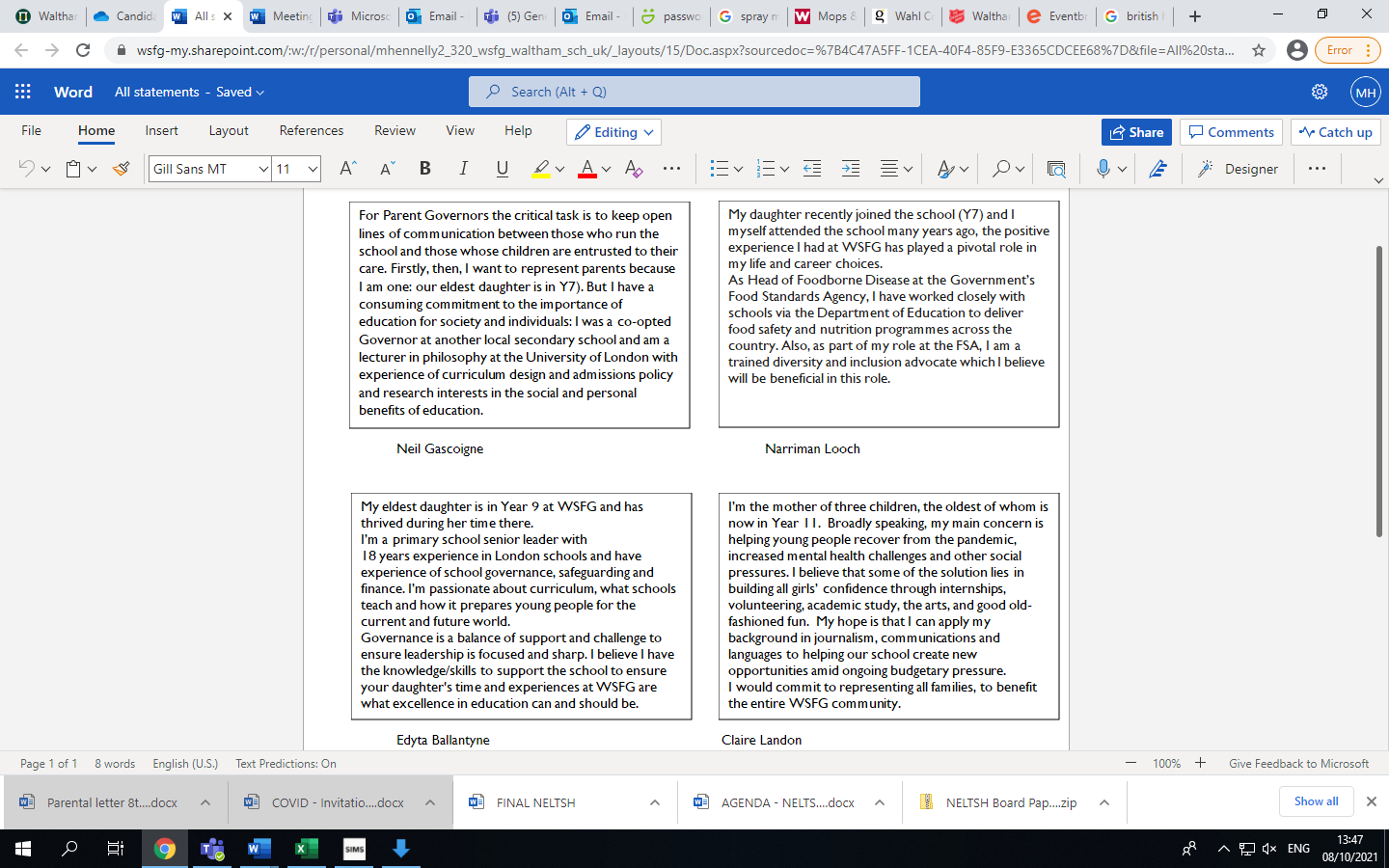 I would like to take this opportunity to thank you for all of your support thus far and to wish you a restful and restorative weekend.Yours sincerely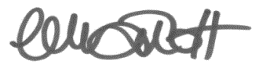 Ms H MarriottHeadteacher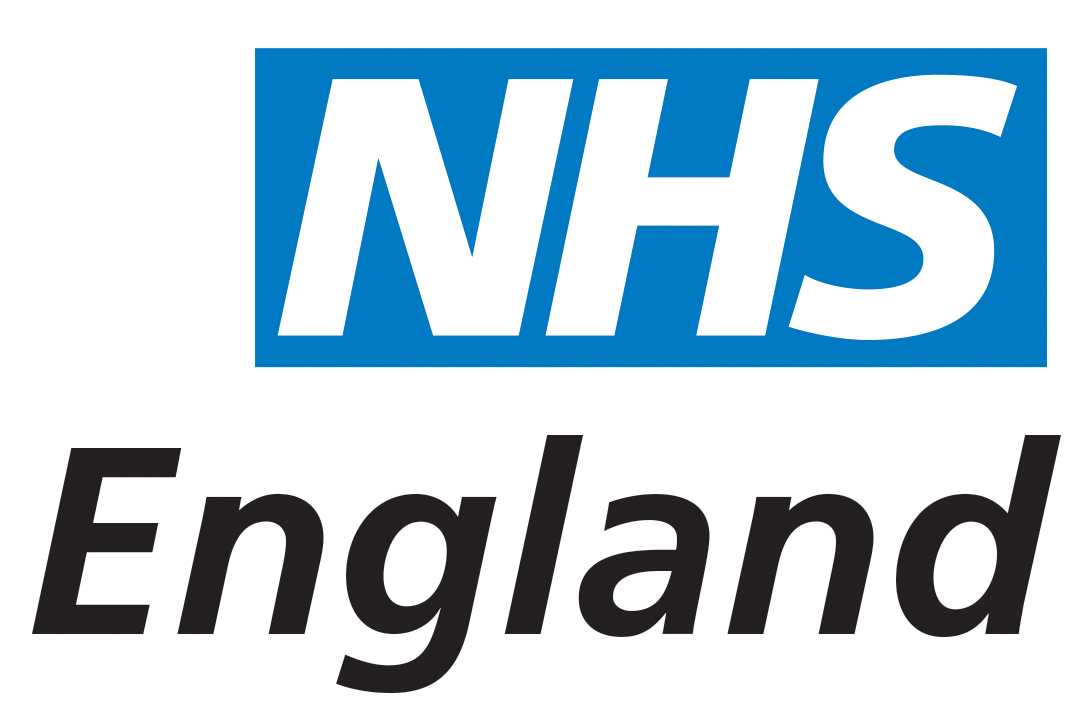 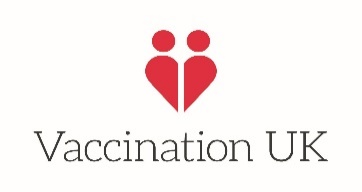 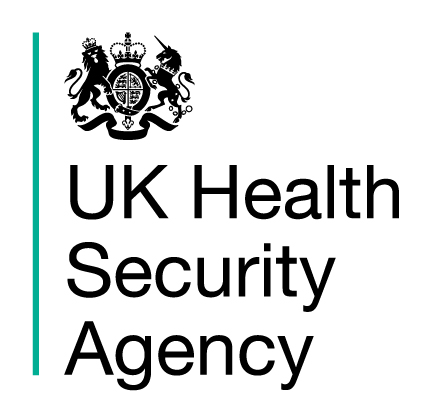 Invitation letter for parents of children aged 12 to 15 years of age1 October 2021Dear Parent / Carer,I am writing to inform you that we will soon be offering COVID-19 vaccinations in school. I would like to ask if you wish to give your consent for your child to receive a single dose of the vaccine. This vaccination will be free of charge and our highest priority is making it easy for children to access one dose of the vaccine before the winter.  The main purpose of the COVID-19 school age vaccination programme is to provide protection to the children who receive the vaccine and it may also help to reduce transmission of COVID-19 in the wider population.During the vaccination delivery we will maintain the range of measures we have in place to keep you safe from COVID-19. Your child’s school may have a vaccination session already arranged. If not, it will be booked very soon. The school will inform you of the date of this, and the vaccinations will be carried out by an NHS immunisation team.Please do take the time to read the additional information which is provided in the links below to help you and your child to make an informed decision about the COVID-19 vaccination.The government have produced information for parents and carers, which you can read here: COVID-19 vaccination programme for young people: guidance for parents There is also information for 12–17-year-olds, which you can read with your child:COVID-19 vaccination – A guide for children and young people Please indicate your consent by completing the online e-consent. Please note that the cut-off for completing the consent is 2 days before the scheduled session, so we kindly ask that you complete this as soon as possible. The link to the e-consent form is below:https://london.schoolvaccination.uk/covid/2021/walthamforestBy consenting you will be helping to play your part in reducing the risk of COVID-19 spreading. Best Wishes,Amanda SchillerClinical Director,Vaccination UK